From: Jan Guzej <jan.guzej@kvlgroup.cz> 
Sent: Wednesday, November 23, 2022 11:35 AM
To: solarova@dssnavojna.cz
Subject: RE: Objednávka č. 2Vážená paní Solařová,děkuji za objednávku a tímto ji také potvrzuji.Jakmile bude zboží skladem domluvíme závoz.Děkuji a přeji hezký den.S pozdravem

Jan Guzej
regionální manažer

KVL Group s.r.o. | Kpt. Jaroše 110, Klatovy, 33901 | Czech Republic
IČO: 08431965 | tel.: +420 728 236 519 | jan.guzej@kvlgroup.cz 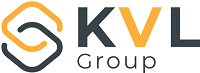 From: solarova@dssnavojna.cz [mailto:solarova@dssnavojna.cz] 
Sent: Wednesday, November 23, 2022 9:53 AM
To: jan.guzej@kvlgroup.cz
Subject: Objednávka č. 2Dobrý den pane Guzej,zasílám závaznou objednávku dle dohody s paní Šerou, poprosím Vás opět o potvrzení objednávky z důvodu vložení do registru smluv.Postačí mi jako odpověď do emailu.Děkuji a přeji hezký denS pozdravemPetra Solařováadministrativní pracovniceDSS Návojná, p.o.Návojná č. 100tel.: 577 335 437mob.:737 397 492